School Closure Daily Planning- Garnet  ClassDATEReadingWritingMathematicsTopicMonday18.1.21Read and understand the textPlease can you read the text ‘The Bear who stole the Chinook’. Can you read the text and then practise reading it out loud to someone in your family.ExtensionDid you know it was ‘Winnie the Pooh’ day? Could you find out about the author?Follow the link to:and Spellings Oak Academy exploring the  Suffixes: tion,cian,sion,ssion lesson 1Can you choose 5 of the spellings and write a sentence for each word? Can you remember to join your letters too? For definitions go toor use a dictionary.  Please complete Pixl test 10. Please can you mark the answers.MathleticsPlease complete measuring lengths and operations with length.ExtensionPlease practise your tables, especially the ones you find most challenging, using the Pixl App, top marks and maths frame.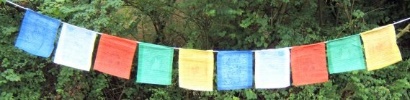 Wind wishesCan you create your own flag to hang outside for the wind to carry your message?See the work sheet to find out more.More ideas to help with home learningTwinkl has free resources for parentsWriting ideas:https://www.literacyshed.com/story-starters.htmlOnline dictionary -https://kids.wordsmyth.net/we/Maths ideas:
Pixl –practise tables using the AppNrich -https://nrich.maths.org/primaryWorksheets to practise tables: http://www.snappymaths.com/Keeping active:Cosmic kids yoga –mainly on Youtube check with an adultGoNoodle -https://app.gonoodle.com/The Woodland trust - https://www.woodlandtrust.org.uk/support-us/act/your-school/resources/Joe Wicks daily work outCBBC: has lots of programmes from ‘Horrible Histories’ to ‘Operation Ouch’